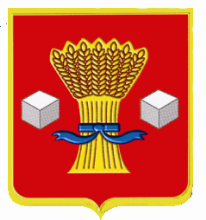 АдминистрацияСветлоярского муниципального района Волгоградской области                ПОСТАНОВЛЕНИЕот                      01.07. 2022           №1100О создании  рабочей группы  по обследованиюпротивопожарного обустройства территорий,прилегающих к лесам Светлоярского муниципального района Волгоградской области, к пожароопасному периоду  	 В соответствии со статьей  15 Федерального Закона от 06.10.2003  № 131-ФЗ «Об общих принципах организации местного самоуправления  в Российской Федерации», а также в рамках  подготовки  пожароопасного  периода, руководствуясь Уставом Светлоярского муниципального района Волгоградской области,  п о с т а н о в л я ю:1. Создать рабочую группу  по обследованию противопожарного обустройства территорий, прилегающих к лесам Светлоярского  муниципального района Волгоградской области,  к пожароопасному периоду   (прилагается).2. Утвердить положение о  рабочей группе  по обследованию противопожарного обустройства территорий, прилегающих к лесам Светлоярского  муниципального района Волгоградской области,  к пожароопасному периоду   (прилагается).3. Отделу  по муниципальной службе, общим и кадровым вопросам администрации Светлоярского муниципального района Волгоградской области (Иванова Н.В.) разместить   настоящее  постановление на официальном сайте  Светлоярского муниципального района Волгоградской области.4. Постановление администрации Светлоярского муниципального района Волгоградской области  от 25.03.2020   №573  «О создании  рабочей группы  по обследованию противопожарного обустройства территорий, прилегающих к лесам Светлоярского муниципального района Волгоградской области, к пожароопасному периоду 2020» признать утратившим силу.  5. Контроль над исполнением настоящего постановления возложить на заместителя главы  Светлоярского муниципального района  Ускова Ю.Н.Глава муниципального района                                                          Т.В. Распутина Слабженинова Я.В.УТВЕРЖДЕН						постановлением администрации						Светлоярского муниципального  района						Волгоградской области 						«____»_________________2022 №____Состав рабочей  группыпо обследованию противопожарного обустройства территорий, прилегающих к лесам Светлоярского  муниципального района Волгоградской области,  к пожароопасному периоду  Управляющий делами администрацииСветлоярского муниципального района                                             Л.Н. Шершнева                                                                                      УТВЕРЖДЕНО						постановлением администрации						Светлоярского муниципального  района						Волгоградской области						«____»_________________2022 №____ПОЛОЖЕНИЕ о рабочей группе по обследованию противопожарного обустройства территорий, прилегающих к лесам Светлоярского  муниципального района Волгоградской области,  к пожароопасному периоду 1.Рабочая группа по обследованию противопожарного обустройства территорий, прилегающих к лесам Светлоярского  муниципального района Волгоградской области,  к пожароопасному периоду   (далее именуется – рабочая группа) является координационным органом, обеспечивающим осуществление планирования мероприятий, направленных на готовность Светлоярского муниципального района  Волгоградской области к пожароопасному периоду. 2.Рабочая группа в своей деятельности руководствуется Конституцией Российской Федерации, Федеральными конституционными законами, Федеральными законами, указами Президента Российской Федерации, постановлениями Правительства Российской Федерации, законами Волгоградской области, постановлениями Правительства Волгоградской области, постановлениями и распоряжениями Губернатора Волгоградской области, иными нормативными правовыми актами Российской Федерации и Волгоградской области, Уставом Светлоярского муниципального района Волгоградской области, а также настоящим Положением.3.Рабочая группа осуществляет свою деятельность во взаимодействии с территориальными органами федеральных органов исполнительной власти, органами государственной власти Волгоградской области, органами местного самоуправления, а также общественными объединениями и организациями.           4.Основными задачами рабочей группы являются:-планирование  мер безопасности и разработка механизма их реализации;-подготовка рекомендаций органам местного самоуправления по определению границ территории, в пределах которых предполагается введение усиленных мер безопасности;-подготовка предложений о порядке финансирования и материально – технического обеспечения усиленных мер безопасности;-решение иных задач, связанных с реализацией усиленных мер безопасности.5. Рабочая группа  для решения возложенных на нее основных задач имеет право:-контролировать исполнение принятых решений;-запрашивать и получать в установленном порядке необходимые материалы и информацию от государственных органов, органов местного самоуправления, общественных объединений, организаций и должностных лиц;-привлекать для решения конкретных задач специалистов в области обеспечения безопасности при проведении  мероприятий;-вносить в установленном порядке предложения по вопросам, требующим решения Губернатора Волгоградской области, органов исполнительной власти Волгоградской области, органов местного самоуправления.6. Руководство деятельностью рабочей группы осуществляет руководитель группы, а в его отсутствие   заместитель.7.     Руководитель рабочей группы:-организует деятельность рабочей группы;-утверждает план работы рабочей группы;-организует контроль за выполнением решений рабочей группы.Управляющий делами администрацииСветлоярского муниципального района                                             Л.Н. Шершнева №п/пФИОДолжность 1Усков Юрий Николаевичзаместитель главы Светлоярского муниципального района, руководитель рабочей группы2Ашадзе Иван Нугзарович начальник отдела по ГО и ЧС, ООС и Э администрации Светлоярского муниципального района Волгоградской области – заместитель руководителя рабочей группыЧлены рабочей группыЧлены рабочей группыЧлены рабочей группы3Черных Сергей Алексеевич  специалист  по гражданской обороне отдела по ГО и ЧС, ООС и Э администрации Светлоярского муниципального района Волгоградской области4 Матыцин Алексей Сергеевич директор МБУ Светлоярского городского поселения Светлоярского муниципального района Волгоградской области «Управление благоустройства», (по согласованию)5Смирнова Татьяна Александровна   Инспектор   ОНД и ПР по Котельниковскому, Октябрьскому и  Светлоярскому районам Волгоградской области УНД и ПР ГУ МЧС России по Волгоградской области(по согласованию)6Сименов  Александр Иванович начальник лесопожарной станции СГБУ  ВО «Светлоярское лесничество» (по согласованию)7Красовский Игорь Николаевичглава Райгородского сельского поселения Светлоярского муниципального района Волгоградской области  (по согласованию)8Гулян Александра Александровнаглава Большечапурниковского сельского поселения Светлоярского муниципального района Волгоградской области (по согласованию)9Ахметшин Виктор Викторович  глава Дубовоовражного сельского поселения Светлоярского муниципального района Волгоградской области (по согласованию)10Попова Надежда Николаевнаглава Цацинского сельского поселения Светлоярского муниципального района Волгоградской области (по согласованию)11Коломейцев Александр Васильевичглава Приволжского сельского поселения Светлоярского муниципального района Волгоградской области (по согласованию)12Малиновская Ольга Валерьевна глава Привольненского сельского поселения Светлоярского муниципального района Волгоградской области (по согласованию)13 Хабаров Александр Павловичглава Червленовского сельского поселения Светлоярского муниципального района Волгоградской области (по согласованию)14Морозов Сергей Сергеевичзаместитель начальника отдела по  управлению муниципальным имуществом и земельными ресурсами администрации Светлоярского муниципального района  Волгоградской области15Филиппова Антонина Николаевна инструктор по пожарной профилактике ПЧ-82 ГКУ Волгоградской области «3 ОПС» по Волгоградской области (по согласованию)